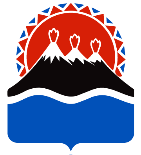 СУБСИДИЯ НА ВОЗМЕЩЕНИЕ СЕЛЬСКОХОЗЯЙСТВЕННЫМ ТОВАРОПРОИЗВОДИТЕЛЯМ КАМЧАТСКОГО КРАЯ ЧАСТИ ЗАТРАТ, СВЯЗАННЫХ С ПРОИЗВОДСТВОМ И РЕАЛИЗАЦИЕЙ МЯСА
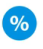 Цель – субсидирование части затрат сельскохозяйственным товаропроизводителям Камчатского края, связанных с производством и реализацией мяса.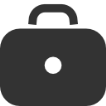 Источники финансирования – средства краевого бюджета.Государственная программа – "Развитие сельского хозяйства и регулирование рынков сельскохозяйственной продукции, сырья и продовольствия Камчатского края на 2014-2020 годы."                                                                                           Подпрограмма 2 – "Развитие животноводства"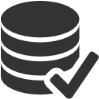 Размер – субсидия предоставляются ежегодно  в пределах ассигнований, утвержденных на текущий финансовый год. Ставка субсидии утверждается Министерством сельского хозяйства, пищевой и перерабатывающей промышленности Камчатского края (далее – Министерство) за 1 тонну мяса в убойном весе. 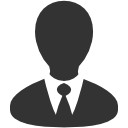 Получатели – сельскохозяйственные товаропроизводители Камчатского края (за исключением граждан, ведущих личное подсобное хозяйство), производящие и реализующие на территории Камчатского края свыше 10 тонн мяса свиней в убойном весе в год.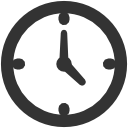 Срок – Субсидия предоставляется ежемесячно. Документы в Министерство предоставляются получателями субсидии до 5 числа месяца следующего за отчетным месяцем. В течение 30 дней со дня их поступления документы рассматриваются и принимается решение о предоставлении субсидии и ее размере или об отказе в предоставлении. Перечисление средств краевого бюджета на счета получателей субсидии осуществляется в течение 10 рабочих дней со дня определения размеров субсидий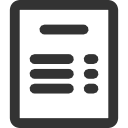 Условия получения:1) заключение Соглашения о взаимодействии при реализации Госпрограммы по форме, утвержденной приказом Министерства сельского хозяйства, пищевой и перерабатывающей промышленности Камчатского края;2) предоставления получателем субсидии полного пакета документов.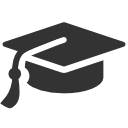 Нормативно-правовое обеспечение:Порядок и условия предоставления субсидий утверждены приказом Министерства сельского хозяйства, пищевой и перерабатывающей промышленности Камчатского края от 13.01.2014 № 29/1.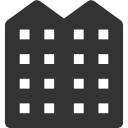 Оформление – за консультацией и/или получением субсидии необходимо обратиться с заявлением в Министерство сельского хозяйства, пищевой и перерабатывающей промышленности Камчатского края по адресу: ул. Владивостокская, д.2/1, контактный телефон 41-01-49.